ประกาศองค์การบริหารส่วนตำบลคอรุมเรื่อง  มาตรการป้องกันการขัดกันระหว่างผลประโยชน์ส่วนตนกับผลประโยชน์ส่วนรวมประจำปีงบประมาณ พ.ศ.2562 ...........................................................		เพื่อให้การปฏิบัติงานของพนักงานเป็นไปอย่างมีประสิทธิภาพ เกิดความโปร่งใส อีกทั้งส่งเสริมวินัย คุณธรรม จริยธรรม และการป้องกันการทุจริตในองค์กร องค์การบริหารส่วนตำบลคอรุม จึงได้กำหนดมาตรการพัฒนาส่งเสริมการปฏิบัติตามมาตรฐานจริยธรรม  การบริหารจัดการผลประโยชน์เพื่อป้องกันการขัดการระหว่างผลประโยชน์ส่วนตนกับผลประโยชน์ส่วนรวม ดังนี้ห้ามมิให้เจ้าหน้าที่พัสดุจัดซื้อจัดจ้างกับผู้เสนองาน ที่มีความเกี่ยวข้องกับบุคลากรภายในองค์การบริหารส่วนตำบลคอรุม ทั้งประโยชน์ส่วนตนและประโยชน์ส่วนรวมที่มีผลต่อการปฏิบัติหน้าที่ห้ามมิให้บุคคลในองค์การบริหารส่วนตำบลคอรุม ใช้อำนาจหน้าที่ในตำแหน่งหรือ หน้าที่ดำเนินงานหรือโครงการที่เอื้อผลประโยชน์กับตนเองทั้งที่เกี่ยวกับเงินและทรัพย์สินอื่นห้ามมิให้บุคลากรในองค์การบริหารส่วนตำบลคอรุม ดำรงตำแหน่งที่ทำหน้าที่ทับซ้อนกันในกรณีที่บุคลากรในองค์การบริหารส่วนตำบลคอรุม มีผลประโยชน์ทับซ้อนให้ใช้หลักปฏิบัติดังนี้การเปิดเผยต่อหัวหน้าส่วนราชการ และผู้บริหารองค์การบริหารส่วนตำบลคอรุม ว่างานใดเรื่องใดที่มีผลประโยชน์ขัดกันระหว่างผลประโยชน์ส่วนตนกับผลประโยชน์ส่วนรวมการถอนตัว ออกจากการทำหน้าที่ตัดสินใจหรือทำงานที่บุคลากรที่ผลประโยชน์ทับซ้อนกันให้ผู้อำนวยการกองคลัง มีหน้าที่ตรวจสอบบุคลากรในองค์การบริหารส่วนตำบลคอรุมถึงความเกี่ยวข้องกับผู้เสนองานพร้อมทั้งรายงานผลการปฏิบัติงานเพื่อป้องกันผลประโยชน์ทับซ้อนต่อนายกองค์การบริหารส่วนตำบลคอรุมทราบการรับของขวัญเป็นของส่วนตัวให้กระทำได้ในกรณีมีมูลค่าไม่เกิน 3,000 บาท หากเกินกว่านั้นต้องรายงานผู้บังคับบัญชาทราบเพื่อพิจารณาดำเนินการต่อไปจึงประกาศให้ทราบโดยทั่วกัน	ประกาศ ณ วันที่   22 ตุลาคม 2561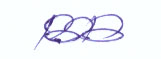                                                        (นายผจญ  พูลด้วง)             นายกองค์การบริหารส่วนตำบลคอรุม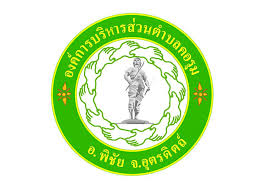 มาตรการป้องกันขัดกันระหว่างผลประโยชน์ส่วนตนกับผลประโยชน์ส่วนรวม                              -------------------------ด้วยการทุจริตรับสินบน หรือการรับทรัพย์สินหรือประโยชน์อื่นใดของเจ้าหน้าที่ของรัฐเป็นรูปแบบหนึ่งของการขัดกันระหว่างประโยชน์ส่วนบุคคลและประโยชน์ส่วนรวม และเป็นเรื่องที่เชื่อมโยงเกี่ยวเนื่องกับจริยธรรมของเจ้าหน้าที่ของรัฐ อันเป็นสาเหตุสำคัญทำให้เกิดความเสียหายต่อการบริหารงานและภาพลักษณ์ขององค์กร องค์การบริหารส่วนตำบลคอรุม ได้ตระหนักและมีความมุ่งมั่นที่จะปฏิบัติงานให้โปร่งใส ยึดมั่นในคุณธรรมปลอดจากการทุจริตประพฤติมิชอบ จึงได้จัดทำมาตรการป้องกันการรับสินบน เพื่อเป็นแนวทางปฏิบัติในการป้องกันการรับสินบน และให้เจ้าหน้าที่ทุกคนปฏิบัติตามมาตรการดังกล่าวอย่างเคร่งครัด ดังนี้แนวปฏิบัติของหน่วยงานมีการจัดทำประกาศมาตรการป้องกันการขัดกันระหว่างผลประโยชน์ส่วนตนกับผลประโยชน์ส่วนรวม และให้เจ้าหน้าที่ในหน่วยงานปฏิบัติตามประกาศดังกล่าวโดยเคร่งครัดมีกลไกการส่งเสริมการป้องกันการขัดกันระหว่างผลประโยชน์ส่วนตนกับผลประโยชน์ส่วนรวมขั้นตอนและวิธีการดำเนินงานให้มีการจัดทำประกาศมาตรการป้องกันการขัดกันระหว่างผลประโยชน์ส่วนตนกับผลประโยชน์ส่วนรวม และประชาสัมพันธ์ให้เจ้าหน้าที่หน่วยงานได้รับทราบและยึดถือปฏิบัติตามประกาศดังกล่าวมีการจัดทำคู่มือป้องกันการขัดกันระหว่างผลประโยชน์ส่วนตนกับผลประโยชน์ส่วนรวม (คู่มือป้องกันผลประโยชน์ทับซ้อน) ของหน่วยงานมีการดำเนินงานหรือจัดกิจกรรมที่สร้างความรู้ความเข้าใจแก่เจ้าหน้าที่ เพื่อส่งเสริมความเข้าใจเกี่ยวกับกฎเกณฑ์และการปฏิบัติงานที่ไม่ขัดต่อประโยชน์ส่วนรวมให้เจ้าหน้าที่มีส่วนร่วมในการพัฒนาและปรับปรุงมาตรการ และกระบวนการจัดการการขัดกันระหว่างผลประโยชน์ส่วนตนกับผลประโยชน์ส่วนรวมของหน่วยงาน เพื่อให้รู้สึกเป็นเจ้าของและปฏิบัติตามมีการจัดการและลงโทษเจ้าหน้าที่ผู้กระทำความผิดให้เป็นไปตามกฎระเบียบและมาตรฐานขององค์กรส่วนงานที่รับผิดชอบ	มอบหมายให้ นายยศวรรธน์  รักษาพล ตำแหน่ง ปลัดองค์การบริหารส่วนตำบล  คอรุม มีหน้าที่ในการจัดทำประกาศมาตรการป้องกันการขัดกันระหว่างผลประโยชน์ส่วนรวม และเป็นผู้รับผิดชอบหลักในการควบคุมดูแลการดำเนินของหน่วยงานให้เป็นไปตามมาตรการป้องกันการขัดกันระหว่างผลประโยชน์ส่วนตนกับผลประโยชน์ส่วนรวมนี้